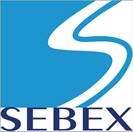 DATY:JABŁKOGRUSZKAŚLIWKASOKPAPRYKAMARCHEWRZODKIEWKAPOMIDORKALAREPAMLEKOJOGURTKEFIRSEREK28.09-02.10.2020222105.10-09.10.202011112112.10-16.10.20201112119.10-23.10.2020222126.10-30.10.2020122102.03-06.11.2020122109.11-13.11.20202113116.11-20.11.20202113123.11-27.11.20202 13130.11-04.12.2020223107.12-11.12.202022414.12-18.12.2020112487342486232433